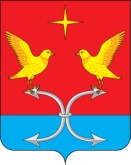 АДМИНИСТРАЦИЯ СПЕШНЕВСКОГО СЕЛЬСКОГО ПОСЕЛЕНИЯКОРСАКОВСКОГО РАЙОНА ОРЛОВСКОЙ ОБЛАСТИПОСТАНОВЛЕНИЕ20 октября 2017 года.                                                                        № 22                    д. Голянка                                                                           Об утверждении Положения о защите персональных данных граждан Спешневского  сельского поселенияВ соответствии с Федеральным законом от 27 июля 2006 года № 152-ФЗ «О персональных данных», постановлением Правительства Российской Федерации от 17 ноября 2007 г. № 781 «Об утверждении Положения                       об обеспечении безопасности персональных данных при их обработке                      в информационных системах персональных данных», Постановлением Правительства Российской Федерации от 15.09.2008 № 687 «Об утверждении Положения об особенностях обработки персональных данных, осуществляемой без использования средств автоматизации», в соответствии    с Конституцией Российской Федерации, в целях соблюдения законодательства Российской Федерации в части обеспечения защиты прав             и свобод человека и гражданина при обработке его персональных данных                в информационных системах персональных данных администрации Корсаковского  сельского поселения, руководствуясь Уставом Спешневского  сельского поселения           п о с т а н о в л я ю:1.Утвердить Положение о защите персональных данных граждан Корсаковского  сельского поселения согласно приложению к настоящему постановлению.2. Ведущему специалисту сельского поселения (Леонидовой В.В.) организовать в администрации работу с персональными данными граждан                в соответствии с требованиями действующего законодательства                                и настоящего постановления3.Настоящее постановление вступает в законную силу со дня его официального обнародования. 4.Контроль за исполнением настоящего Постановления оставляю                     за собой.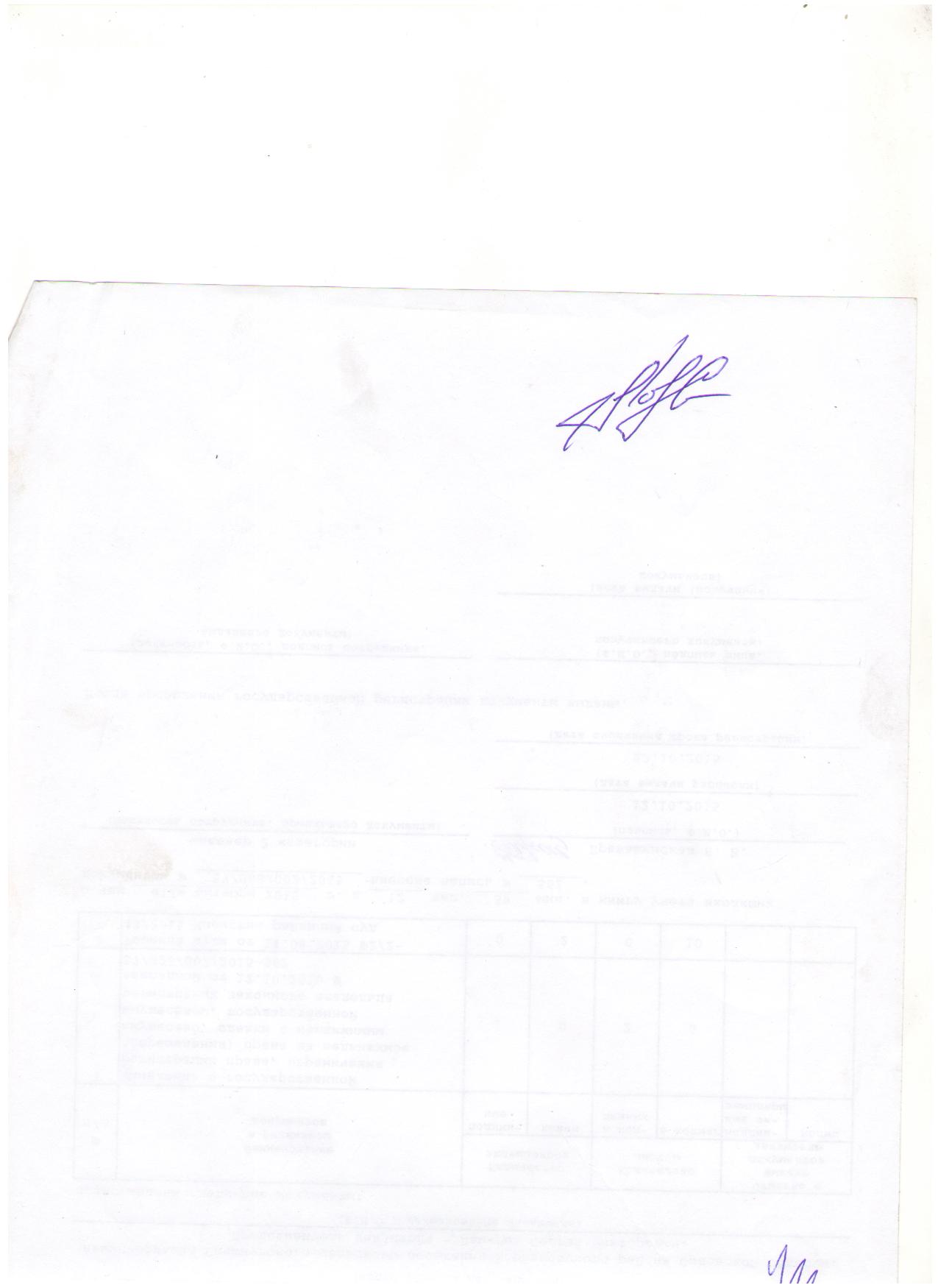 Глава сельского поселения 				                     С. В. ЛемяговПриложениек постановлению администрацииКорсаковского  сельского поселения От 20 октября 2017 года № 22Положениео защите персональных данных граждан  Спешневского сельского поселенияКорсаковского района Орловской области1. Общие положения1.1. Настоящее Положение о защите персональных данных граждан Спешневского сельского поселения (далее - Положение), разработано на основе и во исполнение статей 23, 24 Конституции Российской Федерации, главы 14 Трудового кодекса Российской Федерации, Федерального закона РФ от 27 июля 2006 № 149-ФЗ "Об информации, информационных технологиях и о защите информации", Федерального закона от 27 июля 2006 года № 152-ФЗ «О персональных данных» и других нормативных правовых актов в1.2. Настоящее Положение устанавливает порядок получения, учета, обработки, накопления и хранения документов, содержащих сведения, отнесенные к персональным данным граждан, обращающихся в администрацию Спешневского сельского поселения. 1.3. Цель настоящего Положения - защита персональных данных граждан от несанкционированного доступа и разглашения. Персональные данные всегда являются конфиденциальной, строго охраняемой информацией.1.4. Основанием для разработки настоящего Положения являются Конституция РФ, действующие законы и нормативно-правовые акты РФ.1.5. Настоящее Положение утверждается Главой Спешневского  сельского поселения, вступает в силу с момента его утверждения и действует бессрочно, до замены его новым Положением. Все изменения в Положение вносятся постановлением Главы Корсаковского сельского поселения. 1.6. Действие настоящего положения не распространяется на персональные данные, отнесенные в установленном порядке к сведениям, составляющим государственную тайну, порядок обработки которых регламентируется нормативными и методическими документами в области защиты государственной тайны. 1.7 . В настоящем Положении используются следующие термины и определения:Оператор персональных данных (далее оператор) - государственный орган, муниципальный орган, юридическое или физическое лицо, самостоятельно или совместно с другими лицами организующие и (или) осуществляющие обработку персональных данных, а также определяющие цели обработки персональных данных, состав персональных данных, подлежащих обработке, действия (операции), совершаемые                       с персональными данными. В рамках настоящего положения оператором является Спешневское  сельское поселение. Субъект персональных данных (далее субъект) – граждане (физические лица), обратившиеся в администрацию в соответствии с Федеральным законом от 02.05.2006                № 59-ФЗ «О порядке рассмотрения обращений граждан Российской Федерации»;Персональные данные - любая информация, относящаяся прямо или косвенно                             к определенному или определяемому физическому лицу (субъекту персональных данных).Обработка персональных данных - любое действие (операция) или совокупность действий (операций), совершаемых с использованием средств автоматизации или без использования таких средств с персональными данными, включая сбор, запись, систематизацию, накопление, хранение, уточнение (обновление, изменение), извлечение, использование, передачу (распространение, предоставление, доступ), обезличивание, блокирование, удаление, уничтожение персональных данных.Предоставление персональных данных - действия, направленные на раскрытие персональных данных определенному лицу или определенному кругу лиц.Блокирование персональных данных - временное прекращение обработки персональных данных (за исключением случаев, если обработка необходима                             для уточнения персональных данных).Уничтожение персональных данных - действия, в результате которых становится невозможным восстановить содержание персональных данных в информационной системе персональных данных и (или) в результате которых уничтожаются материальные носители персональных данных.Обезличивание персональных данных - действия, в результате которых становится невозможным без использования дополнительной информации определить принадлежность персональных данных конкретному субъекту персональных данных.Распространение персональных данных - действия, направленные на раскрытие персональных данных неопределенному кругу лиц. 2. Понятие и состав персональных данных2.1 Персональные данные граждан - любая информация, относящаяся                                 к определенному или определяемому на основании такой информации физическому лицу (субъекту персональных данных), фамилия, имя, отчество;год, месяц, дата и место рождения;гражданство;место жительства (место регистрации);семейное положение;размер заработной платы, дохода, иных выплат;адрес постоянного места жительства в РФ и за рубежом;номера телефонов;паспортные данные;при оказании услуг дополнительно члены семьи в части Ф.И.О.; адреса: даты рождения; должности/профессии, места работы, паспортных данных;сведения о детях;ИНН физических лиц;номера страховых свидетельств государственного пенсионного страхования;информация о наличии социальных льгот гарантированных государством (документы, подтверждающие статусы: мать-одиночка, чернобылец, ветеран войны и т.д.) 2.2 Документами, содержащими персональные данные, являются:а) паспорт или иной документ, удостоверяющий личность;б) трудовая книжка;в) страховое свидетельство государственного пенсионного страхования;г) свидетельство о постановке на учёт в налоговый орган и присвоения ИНН;д) документы воинского учёта;е) документы об образовании, о квалификации или наличии специальных знаний или специальной подготовки;ж) карточка Т-2;з) автобиография;и) квалификационный аттестат;к) другие документы, содержащие данные, идентифицирующие Субъекта.2.3 . Документы, содержащие персональные данные, создаются путём:а) копирования подлинников (например, копии документов об образовании, свидетельство ИНН, пенсионных свидетельств Субъектов.б) заполнения анкетных данных (на бумажных и электронных носителях);в) предоставления подлинников документов (трудовых книжек, личные листки по учёту кадров, автобиографии Субъектов);г) внесения информации о Субъекте персональных данных в информационный справочник (на бумажные и электронные носители);д) иными способами.3. Обязанности оператораВ целях обеспечения прав и свобод человека и гражданина Спешневского сельского поселения и его представители при обработке персональных данных субъекта обязаны соблюдать следующие общие требования: - обработка персональных данных гражданина может осуществляться исключительно в целях обследования, наблюдения и лечения, обеспечения соблюдения законов и иных нормативных правовых актов; - информация о персональных данных субъекта предоставляется Спешневскому сельскому поселению субъектом ПДн устно, либо путем написания заявления                              и заполнения анкет (форм) установленного образца; - Спешневское  сельское поселение не имеет права получать и обрабатывать персональные данные гражданина, касающиеся расовой, национальной принадлежности, политических взглядов, религиозных или философских убеждений и частной жизни без письменного согласия гражданина, либо его законного представителя; - Спешневское  сельское поселение не имеет права получать и обрабатывать персональные данные субъекта о его членстве в общественных объединениях                             или его профсоюзной деятельности, за исключением случаев, предусмотренных федеральными законами.4. Права субъекта персональных данных 4.1. Субъект персональных данных имеет право на получение сведений                            об операторе, о месте его нахождения, о наличии, у оператора персональных данных, относящихся к соответствующему субъекту персональных данных, а также                               на ознакомление с такими персональными данными, за исключением случаев, предусмотренных частью 5 настоящей статьи. Субъект персональных данных вправе требовать от оператора уточнения своих персональных данных, их блокирования или уничтожения в случае, если персональные данные являются неполными, устаревшими, недостоверными, незаконно полученными или не являются необходимыми                                для заявленной цели обработки, а также принимать предусмотренные законом меры                    по защите своих прав.4.2. Сведения о наличии персональных данных должны быть предоставлены субъекту персональных данных оператором в доступной форме, и в них не должны содержаться персональные данные, относящиеся к другим субъектам персональных данных.4.3. Доступ к своим персональным данным предоставляется субъекту персональных данных или его законному представителю оператором при обращении либо                              при получении запроса субъекта персональных данных или его законного представителя. Запрос должен содержать номер основного документа, удостоверяющего личность субъекта персональных данных или его законного представителя, сведения о дате выдачи указанного документа и выдавшем его органе и собственноручную подпись субъекта персональных данных или его законного представителя. Запрос может быть направлен                в электронной форме и подписан электронной цифровой подписью в соответствии                        с законодательством Российской Федерации. 4.4. Субъект персональных данных имеет право на получение при обращении или при получении запроса информации, касающейся обработки его персональных данных,              в том числе содержащей:1) подтверждение факта обработки персональных данных оператором, а также цель такой обработки; 2) способы обработки персональных данных, применяемые оператором; 3) сведения о лицах, которые имеют доступ к персональным данным или которым может быть предоставлен такой доступ; 4) перечень обрабатываемых персональных данных и источник их получения; 5) сроки обработки персональных данных, в том числе сроки их хранения; 6) сведения о том, какие юридические последствия для субъекта персональных данных может повлечь за собой обработка его персональных данных.4.5. Право субъекта персональных данных на доступ к своим персональным данным ограничивается в случае, если: 1) обработка персональных данных, в том числе персональных данных, полученных в результате оперативно-розыскной, контрразведывательной и разведывательной деятельности, осуществляется в целях обороны страны, безопасности государства                           и охраны правопорядка;2) обработка персональных данных осуществляется органами, осуществившими задержание субъекта персональных данных по подозрению в совершении преступления, либо предъявившими субъекту персональных данных обвинение по уголовному делу, либо применившими к субъекту персональных данных меру пресечения до предъявления обвинения, за исключением предусмотренных уголовно-процессуальным законодательством Российской Федерации случаев, если допускается ознакомление подозреваемого или обвиняемого с такими персональными данными; 3) предоставление персональных данных нарушает конституционные права                           и свободы других лиц.  5. Защита персональных данных субъекта персональных данных В целях обеспечения сохранности и конфиденциальности персональных данных граждан, обратившихся в администрацию Спешневского  сельского поселения,                         все операции по оформлению, формированию, ведению и хранению данной информации должны выполняться только должностными лицами, осуществляющими данную работу               в соответствии со своими служебными обязанностями, зафиксированными                                    в их должностных инструкциях. Ответы на письменные запросы других организаций и учреждений в пределах                    их компетенции и предоставленных полномочий даются в письменной форме на бланке предприятия и в том объеме, который позволяет не разглашать излишний объем персональных сведений о гражданах, обратившихся в администрацию Спешневского  сельского поселения. Передача информации, содержащей сведения о персональных данных граждан организации, по телефону, факсу, электронной почте без письменного согласия гражданина запрещается. Личные дела и документы, содержащие персональные данные граждан, хранятся                 в запирающихся шкафах (сейфах), обеспечивающих защиту от несанкционированного доступа. Средства вычислительной техники (автоматизированные системы), используемые для обработки персональных данных должны быть защищены в соответствии                             с действующими нормативно-правовыми актами РФ.6 . Ответственность за нарушение установленного порядка и правил работы                 с персональными данными субъектов Должностные лица и работники Спешневского сельского поселения за нарушение ими порядка и правил сбора, хранения, использования или распространения персональных данных несут установленную действующим законодательством ответственность.Приложение 1 к Положению об обработке и защите персональных данных гражданСпешневского  сельского поселенияот 20 октября .№22 Согласие на обработку персональных данных гражданинаЯ, нижеподписавшийся___________________________________________________,                                                                                      (ФИО представителя субъекта персональных данных)документ удостоверяющий личность  ________________серия________ №________,выдан _______________20___г.,_____________________________________________                            дата выдачи)					(кем выдан)проживающий по адресу ____________________________________________________________________________________________________________________________                                                                                                        (адрес регистрации) в соответствии с требованиями статьи 9 федерального закона от 27.07.06 г.                          «О персональных данных» № 152-ФЗ, подтверждаю свое согласие, данное Администрации Корсаковского сельского поселения (далее — Оператор), находящееся по адресу: 303582, Орловская область Корсаковский район, д. Голянка, д. 79  на обработку моих персональных данных (сведений), включающих:фамилия, имя, отчество; место, год и дата рождения; адрес по прописке; паспортные данные (серия, номер паспорта, кем и когда выдан); адрес проживания (реальный); семейное положение и состав семьи (муж/жена, дети);Полный перечень персональных данных представлен в п. 2 «Положения                               об обработке персональных данных граждан  Спешневского  сельского поселения».Предоставляю Оператору право осуществлять все действия (операции) с персональными данными, включая сбор, систематизацию, накопление, хранение, уточнение (обновление, изменение), использование, распространение (в том числе передачу), обезличивание, блокирование, уничтожение. Оператор вправе обрабатывать мои персональные данные посредством внесения их в электронную базу данных, включения в списки (реестры) и отчетные формы, предусмотренные документами, регламентирующими предоставление отчетных данных, согласно действующим законодательством.Передача персональных данных иным лицам или их разглашение может осуществляться только с моего письменного согласия.Настоящее согласие действует до момента достижения целей обработки.Данное согласие может быть отозвано мной в любой момент в письменной форме.Подтверждаю, что ознакомлен(а) с «Положением об обработке и защите персональных данных граждан в Спешневском  сельском поселении, и с положениями Федерального закона от 27.07.2006 № 152-ФЗ «О персональных данных», права                          и обязанности в области защиты персональных данных мне разъяснены.«__»_______________20__г. ______________________                                                                                                (подпись) Приложение 2к Положению об обработке и защите персональных данных гражданСпешневского  сельского поселения                                                                 от 20 октября . № 22Обязательство о неразглашении персональных данных субъектов персональных данныхЯ, нижеподписавшийся____________________________________________________,                                                                                                                (Фамилия Имя Отчество)в качестве сотрудника администрации Корсаковского  сельского поселения                     (далее Организация), находящееся по адресу:303580, Орловская область, Корсаковский район, д. Голянка, д. 79  в период трудовых отношений с Организацией (её правопреемником) и после их окончания, обязуюсь не разглашать сведения, составляющие персональные данные субъектов, обрабатываемые в Организации, которые будут мне доверены или станут мне известны в связи с исполнением моих должностных обязанностей.До моего сведения доведено с разъяснениями действующее «Положение                            об обработке и защите персональных данных в сельском поселении, и Федеральный закон от 27.07.2006 № 152-ФЗ «О персональных данных»Мне известно, что нарушение данного Обязательства может повлечь дисциплинарную, административную, гражданско-правовую или уголовную ответственность в соответствии с действующим законодательством РФ.«__»_______________20__г. ______________________                                                                                                    (подпись) Лист ознакомленияС Положением «О защите персональных данных гражданСпешневского   сельского поселения»  № п/пФИОДолжностьПодпись, дата